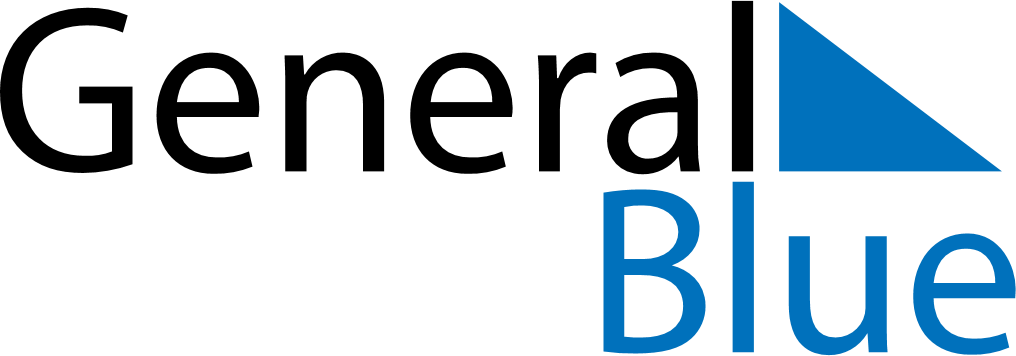 November 2022November 2022November 2022November 2022BelarusBelarusBelarusSundayMondayTuesdayWednesdayThursdayFridayFridaySaturday123445678910111112October Revolution Day1314151617181819202122232425252627282930